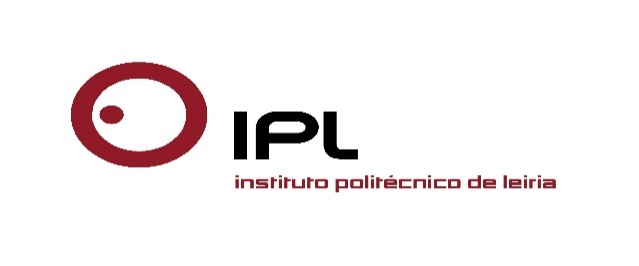 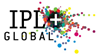 OPEN WEEK 02-06 NOVEMBER 2015‘Collaborative Higher Education Institutions- New Internationalization Paths ’POLYTECHNIC INSTITUTE OF LEIRIAApplication formPlease, return this form before October  15th 2015 toacecilia@ipleiria.pt Ms		 MrName:    				 First Name: Institution: Function: Address: Postal Code / City / Country: Tel.:           	                                            Fax: E-mail:  Department of your interest in IPLeiria:Special requirements: ____________________________________________________________________________________________________________________________Accommodation (During the staff week):Teachers Residence Hall   Casulo das Memórias – Private Residence Hall Hotel Eurosol Social ProgrammeBus Trip – Touristic Locations in the District Welcome Lunch Farewell Dinner If you have some doubts on the existing programme, contact:acecilia@ipleiria.pt